THIS COMPANY BINDS THE KIND(S) OF INSURANCE STIPULATED ON THIS APPLICATION. THIS INSURANCE IS SUBJECT TO THE TERMS, CONDITIONS AND LIMITATIONS OF THE POLICY (IES) IN CURRENT USE BY THE COMPANY.THIS BINDER MAY BE CANCELLED BY THE INSURED BY SURRENDER OF THIS BINDER OR BY WRITTEN NOTICE TO THE COMPANY STATING WHEN CANCELLATION WILL BE EFFECTIVETHIS BINDER MAY BE CANCELLED BY THE COMPANY BY NOTICE TO THE INSURED IN ACCORDANCE WITH THE POLICY CONDITIONS. THIS BINDER IS CANCELLED WHEN REPLACED BY A POLICY. IF THIS BINDER IS NOT REPLACED BY A POLICY, THE COMPANY IS ENTITLED TO CHARGE A PREMIUM FOR THE BINDER ACCORDING TO THE RULES AND RATES IN USE BY THE COMPANY. THE QUOTED PREMIUM IS SUBJECT TO VERIFICATION AND ADJUSTMENT, WHEN NECESSARY, BY THE COMPANY.APPLICABLE IN MARYLAND: The insurer has 45 business days, commencing from the effective date of coverage, to confirm eligibility for coverage under the insurance policy.  PERSONAL INFORMATION ABOUT YOU, INCLUDING INFORMATION FROM A CREDIT OR OTHER INVESTIGATIVE REPORT, MAY BE COLLECTED FROM PERSONS OTHER THAN YOU IN CONNECTION WITH THIS APPLICATION FOR INSURANCE AND SUBSEQUENT AMENDMENTS AND RENEWALS.  SUCH INFORMATION AS WELL AS OTHER PERSONAL AND PRIVILEGED INFORMATION COLLECTED BY US OR OUR AGENTS MAY IN CERTAIN CIRCUMSTANCES BE DISCLOSED TO THIRD PARTIES WITHOUT YOUR AUTHORIZATION.  CREDIT SCORING INFORMATION MAY BE USED TO HELP DETERMINE EITHER YOUR ELIGIBILITY FOR INSURANCE OR THE PREMIUM YOU WILL BE CHARGED.  WE MAY USE A THIRD PARTY IN CONNECTION WITH THE DEVELOPMENT OF YOUR SCORE.  YOU MAY HAVE THE RIGHT TO REVIEW YOUR PERSONAL INFORMATION IN OUR FILES AND REQUEST CORRECTION OF ANY INACCURACIES. YOU MAY ALSO HAVE THE RIGHT TO REQUEST IN WRITING THAT WE CONSIDER EXTRAORDINARY LIFE CIRCUMSTANCES IN CONNECTION WITH THE DEVELOPMENT OF YOUR CREDIT SCORE.THESE RIGHTS MAY BE LIMITED IN SOME STATES. PLEASE CONTACT YOUR AGENT OR BROKER TO LEARN HOW THESE RIGHTS MAY APPLY IN YOUR STATE OR FOR INSTRUCTIONS ON HOW TO SUBMIT A REQUEST TO US FOR A MORE DETAILED DESCRIPTION OF YOUR RIGHTS AND OUR PRACTICES REGARDING PERSONAL INFORMATION.  (Not applicable in AZ, CA, DE, KS, and (Applicant's Initials):_________________FRAUD STATEMENTS / SIGNATURE:Applicable in AL, AR, DC, LA, MD, NM, RI and WVAny person who knowingly (or willfully)* presents a false or fraudulent claim for payment of a loss or benefit or knowingly (or willfully)* presents false information in an application for insurance is guilty of a crime and may be subject to fines and confinement in prison. *Applies in MD Only.Applicable in KY, NY, OH and PAAny person who knowingly and with intent to defraud any insurance company or other person files an application for insurance or statement of claim containing any materially false information or conceals for the purpose of misleading, information concerning any fact material thereto commits a fraudulent insurance act, which is a crime and subjects such person to criminal and civil penalties (not to exceed five thousand dollars and the stated value of the claim for each such violation)*. *Applies in NY Only.Applicable in ME, TN, VA and WAIt is a crime to knowingly provide false, incomplete or misleading information to an insurance company for the purpose of defrauding the company.  Penalties (may)* include imprisonment, fines and denial of insurance benefits. *Applies in ME Only.Applicable in NJAny person who includes any false or misleading information on an application for an insurance policy is subject to criminal and civil penaltiesAPPLICANT'S STATEMENT:  I HAVE READ THE ABOVE APPLICATION AND ANY ATTACHMENTS. I DECLARE THAT THEINFORMATION PROVIDED IN THEM IS TRUE, COMPLETE AND CORRECT TO THE BEST OF MY KNOWLEDGE AND BELIEF. THIS INFORMATION IS BEING OFFERED TO THE COMPANY AS AN INDUCEMENT TO ISSUE THE POLICY FOR WHICH I AM APPLYINGProducers Signature: ______________________________________	Date: ______________________________Applicants Signature: ______________________________________ 	Date: _______________________________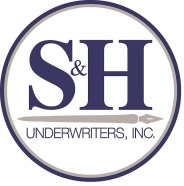 Homeowner / Dwelling Fire ApplicationS&H Underwriters IncHomeowner / Dwelling Fire ApplicationS&H Underwriters IncHomeowner / Dwelling Fire ApplicationS&H Underwriters IncHomeowner / Dwelling Fire ApplicationS&H Underwriters IncHomeowner / Dwelling Fire ApplicationS&H Underwriters IncHomeowner / Dwelling Fire ApplicationS&H Underwriters IncHomeowner / Dwelling Fire ApplicationS&H Underwriters IncHomeowner / Dwelling Fire ApplicationS&H Underwriters IncHomeowner / Dwelling Fire ApplicationS&H Underwriters IncHomeowner / Dwelling Fire ApplicationS&H Underwriters IncHomeowner / Dwelling Fire ApplicationS&H Underwriters IncHomeowner / Dwelling Fire ApplicationS&H Underwriters IncHomeowner / Dwelling Fire ApplicationS&H Underwriters IncHomeowner / Dwelling Fire ApplicationS&H Underwriters IncHomeowner / Dwelling Fire ApplicationS&H Underwriters IncHomeowner / Dwelling Fire ApplicationS&H Underwriters IncAgency:      Producer:      Phone Number:      Email:      Agency:      Producer:      Phone Number:      Email:      Agency:      Producer:      Phone Number:      Email:      Agency:      Producer:      Phone Number:      Email:      Agency:      Producer:      Phone Number:      Email:      Agency:      Producer:      Phone Number:      Email:      Agency:      Producer:      Phone Number:      Email:      APPLICANT INFORMATION:APPLICANT INFORMATION:APPLICANT INFORMATION:APPLICANT INFORMATION:APPLICANT INFORMATION:APPLICANT INFORMATION:APPLICANT INFORMATION:APPLICANT INFORMATION:APPLICANT INFORMATION:APPLICANT INFORMATION:APPLICANT INFORMATION:APPLICANT INFORMATION:APPLICANT INFORMATION:APPLICANT INFORMATION:APPLICANT INFORMATION:APPLICANT INFORMATION:APPLICANT INFORMATION:APPLICANT INFORMATION:APPLICANT INFORMATION:APPLICANT INFORMATION:APPLICANT INFORMATION:APPLICANT INFORMATION:APPLICANT INFORMATION:NameNameNameNameNameNameNameOccupationOccupationOccupationOccupationOccupationOccupationOccupationEmployerEmployerEmployerEmployerEmployerEmployerEmployerDate of BirthDate of BirthMailing Address:      Mailing Address:      Mailing Address:      Mailing Address:      Mailing Address:      Mailing Address:      Mailing Address:      Mailing Address:      Mailing Address:      Mailing Address:      Mailing Address:      Mailing Address:      Mailing Address:      Mailing Address:      Mailing Address:      Mailing Address:      Mailing Address:      Mailing Address:      Mailing Address:      Mailing Address:      County:      County:      County:      Insured Location (if different from Mailing):      Insured Location (if different from Mailing):      Insured Location (if different from Mailing):      Insured Location (if different from Mailing):      Insured Location (if different from Mailing):      Insured Location (if different from Mailing):      Insured Location (if different from Mailing):      Insured Location (if different from Mailing):      Insured Location (if different from Mailing):      Insured Location (if different from Mailing):      Insured Location (if different from Mailing):      Insured Location (if different from Mailing):      Insured Location (if different from Mailing):      Insured Location (if different from Mailing):      Insured Location (if different from Mailing):      Insured Location (if different from Mailing):      Insured Location (if different from Mailing):      Insured Location (if different from Mailing):      Insured Location (if different from Mailing):      Insured Location (if different from Mailing):      County:      County:      County:      Inspection Contact & Number:      Inspection Contact & Number:      Inspection Contact & Number:      Inspection Contact & Number:      Inspection Contact & Number:      Inspection Contact & Number:      Inspection Contact & Number:      Inspection Contact & Number:      Inspection Contact & Number:      Inspection Contact & Number:      Inspection Contact & Number:      Inspection Contact & Number:      Inspection Contact & Number:      Inspection Contact & Number:      Inspection Contact & Number:      Inspection Contact & Number:      Inspection Contact & Number:      Inspection Contact & Number:      Eff Date Requested:      Eff Date Requested:      Eff Date Requested:      Eff Date Requested:      Eff Date Requested:      Prior Carrier:       Prior Carrier:       Prior Carrier:       Prior Carrier:       Prior Carrier:       Prior Carrier:       Prior Carrier:       Prior Carrier:       Expiration date:      Expiration date:      Expiration date:      Expiration date:      Expiration date:      Expiration date:      Expiration date:      Expiration date:      Expiration date:      Expiration date:      Expiring Premium:      Expiring Premium:      Expiring Premium:      Expiring Premium:      Expiring Premium:      Reason Prior Carrier Cancelled OR Non-renewed Risk:      Reason Prior Carrier Cancelled OR Non-renewed Risk:      Reason Prior Carrier Cancelled OR Non-renewed Risk:      Reason Prior Carrier Cancelled OR Non-renewed Risk:      Reason Prior Carrier Cancelled OR Non-renewed Risk:      Reason Prior Carrier Cancelled OR Non-renewed Risk:      Reason Prior Carrier Cancelled OR Non-renewed Risk:      Reason Prior Carrier Cancelled OR Non-renewed Risk:      Reason Prior Carrier Cancelled OR Non-renewed Risk:      Reason Prior Carrier Cancelled OR Non-renewed Risk:      Reason Prior Carrier Cancelled OR Non-renewed Risk:      Reason Prior Carrier Cancelled OR Non-renewed Risk:      Reason Prior Carrier Cancelled OR Non-renewed Risk:      Reason Prior Carrier Cancelled OR Non-renewed Risk:      Reason Prior Carrier Cancelled OR Non-renewed Risk:      Reason Prior Carrier Cancelled OR Non-renewed Risk:      Reason Prior Carrier Cancelled OR Non-renewed Risk:      Reason Prior Carrier Cancelled OR Non-renewed Risk:      Reason Prior Carrier Cancelled OR Non-renewed Risk:      Reason Prior Carrier Cancelled OR Non-renewed Risk:      Reason Prior Carrier Cancelled OR Non-renewed Risk:      Reason Prior Carrier Cancelled OR Non-renewed Risk:      Reason Prior Carrier Cancelled OR Non-renewed Risk:      Reason Insured has not carried Coverage within last 12 Months:      Reason Insured has not carried Coverage within last 12 Months:      Reason Insured has not carried Coverage within last 12 Months:      Reason Insured has not carried Coverage within last 12 Months:      Reason Insured has not carried Coverage within last 12 Months:      Reason Insured has not carried Coverage within last 12 Months:      Reason Insured has not carried Coverage within last 12 Months:      Reason Insured has not carried Coverage within last 12 Months:      Reason Insured has not carried Coverage within last 12 Months:      Reason Insured has not carried Coverage within last 12 Months:      Reason Insured has not carried Coverage within last 12 Months:      Reason Insured has not carried Coverage within last 12 Months:      Reason Insured has not carried Coverage within last 12 Months:      Reason Insured has not carried Coverage within last 12 Months:      Reason Insured has not carried Coverage within last 12 Months:      Reason Insured has not carried Coverage within last 12 Months:      Reason Insured has not carried Coverage within last 12 Months:      Reason Insured has not carried Coverage within last 12 Months:      Reason Insured has not carried Coverage within last 12 Months:      Reason Insured has not carried Coverage within last 12 Months:      Reason Insured has not carried Coverage within last 12 Months:      Reason Insured has not carried Coverage within last 12 Months:      Reason Insured has not carried Coverage within last 12 Months:      Within the last 5 years has the insured had:   Foreclosure     Bankruptcy      Repossession      LienWithin the last 5 years has the insured had:   Foreclosure     Bankruptcy      Repossession      LienWithin the last 5 years has the insured had:   Foreclosure     Bankruptcy      Repossession      LienWithin the last 5 years has the insured had:   Foreclosure     Bankruptcy      Repossession      LienWithin the last 5 years has the insured had:   Foreclosure     Bankruptcy      Repossession      LienWithin the last 5 years has the insured had:   Foreclosure     Bankruptcy      Repossession      LienWithin the last 5 years has the insured had:   Foreclosure     Bankruptcy      Repossession      LienWithin the last 5 years has the insured had:   Foreclosure     Bankruptcy      Repossession      LienWithin the last 5 years has the insured had:   Foreclosure     Bankruptcy      Repossession      LienWithin the last 5 years has the insured had:   Foreclosure     Bankruptcy      Repossession      LienWithin the last 5 years has the insured had:   Foreclosure     Bankruptcy      Repossession      LienWithin the last 5 years has the insured had:   Foreclosure     Bankruptcy      Repossession      LienWithin the last 5 years has the insured had:   Foreclosure     Bankruptcy      Repossession      LienWithin the last 5 years has the insured had:   Foreclosure     Bankruptcy      Repossession      LienWithin the last 5 years has the insured had:   Foreclosure     Bankruptcy      Repossession      LienWithin the last 5 years has the insured had:   Foreclosure     Bankruptcy      Repossession      LienWithin the last 5 years has the insured had:   Foreclosure     Bankruptcy      Repossession      LienWithin the last 5 years has the insured had:   Foreclosure     Bankruptcy      Repossession      LienWithin the last 5 years has the insured had:   Foreclosure     Bankruptcy      Repossession      LienWithin the last 5 years has the insured had:   Foreclosure     Bankruptcy      Repossession      LienWithin the last 5 years has the insured had:   Foreclosure     Bankruptcy      Repossession      LienWithin the last 5 years has the insured had:   Foreclosure     Bankruptcy      Repossession      LienWithin the last 5 years has the insured had:   Foreclosure     Bankruptcy      Repossession      LienAdditional Interests:Additional Interests:Additional Interests:Additional Interests:Additional Interests:Additional Interests:Additional Interests:Additional Interests:Additional Interests:Additional Interests:Additional Interests:Additional Interests:Additional Interests:Additional Interests:Additional Interests:Additional Interests:Additional Interests:Additional Interests:Additional Interests:Additional Interests:Additional Interests:Additional Interests:Additional Interests:Mortgagee (Name/Mailing address):      Loan #:      Mortgagee (Name/Mailing address):      Loan #:      Mortgagee (Name/Mailing address):      Loan #:      Mortgagee (Name/Mailing address):      Loan #:      Mortgagee (Name/Mailing address):      Loan #:      Mortgagee (Name/Mailing address):      Loan #:      Mortgagee (Name/Mailing address):      Loan #:      Mortgagee (Name/Mailing address):      Loan #:      Mortgagee (Name/Mailing address):      Loan #:      Mortgagee (Name/Mailing address):      Loan #:      Mortgagee (Name/Mailing address):      Loan #:      Mortgagee (Name/Mailing address):      Loan #:      Mortgagee (Name/Mailing address):      Loan #:      Mortgagee (Name/Mailing address):      Loan #:      Mortgagee (Name/Mailing address):      Loan #:      Mortgagee (Name/Mailing address):      Loan #:      Mortgagee (Name/Mailing address):      Loan #:      Mortgagee (Name/Mailing address):      Loan #:      Mortgagee (Name/Mailing address):      Loan #:      Mortgagee (Name/Mailing address):      Loan #:      Mortgagee (Name/Mailing address):      Loan #:      Mortgagee (Name/Mailing address):      Loan #:      Mortgagee (Name/Mailing address):      Loan #:      Mortgagee (Name/Mailing address):      Loan #:      Mortgagee (Name/Mailing address):      Loan #:      Mortgagee (Name/Mailing address):      Loan #:      Mortgagee (Name/Mailing address):      Loan #:      Mortgagee (Name/Mailing address):      Loan #:      Mortgagee (Name/Mailing address):      Loan #:      Mortgagee (Name/Mailing address):      Loan #:      Mortgagee (Name/Mailing address):      Loan #:      Mortgagee (Name/Mailing address):      Loan #:      Mortgagee (Name/Mailing address):      Loan #:      Mortgagee (Name/Mailing address):      Loan #:      Mortgagee (Name/Mailing address):      Loan #:      Mortgagee (Name/Mailing address):      Loan #:      Mortgagee (Name/Mailing address):      Loan #:      Mortgagee (Name/Mailing address):      Loan #:      Mortgagee (Name/Mailing address):      Loan #:      Mortgagee (Name/Mailing address):      Loan #:      Mortgagee (Name/Mailing address):      Loan #:      Mortgagee (Name/Mailing address):      Loan #:      Mortgagee (Name/Mailing address):      Loan #:      Mortgagee (Name/Mailing address):      Loan #:      Mortgagee (Name/Mailing address):      Loan #:      Mortgagee (Name/Mailing address):      Loan #:      Additional Insured (Name/Mailing address):       Additional Insured Interest:      Additional Insured (Name/Mailing address):       Additional Insured Interest:      Additional Insured (Name/Mailing address):       Additional Insured Interest:      Additional Insured (Name/Mailing address):       Additional Insured Interest:      Additional Insured (Name/Mailing address):       Additional Insured Interest:      Additional Insured (Name/Mailing address):       Additional Insured Interest:      Additional Insured (Name/Mailing address):       Additional Insured Interest:      Additional Insured (Name/Mailing address):       Additional Insured Interest:      Additional Insured (Name/Mailing address):       Additional Insured Interest:      Additional Insured (Name/Mailing address):       Additional Insured Interest:      Additional Insured (Name/Mailing address):       Additional Insured Interest:      Additional Insured (Name/Mailing address):       Additional Insured Interest:      Additional Insured (Name/Mailing address):       Additional Insured Interest:      Additional Insured (Name/Mailing address):       Additional Insured Interest:      Additional Insured (Name/Mailing address):       Additional Insured Interest:      Additional Insured (Name/Mailing address):       Additional Insured Interest:      Additional Insured (Name/Mailing address):       Additional Insured Interest:      Additional Insured (Name/Mailing address):       Additional Insured Interest:      Additional Insured (Name/Mailing address):       Additional Insured Interest:      Additional Insured (Name/Mailing address):       Additional Insured Interest:      Additional Insured (Name/Mailing address):       Additional Insured Interest:      Additional Insured (Name/Mailing address):       Additional Insured Interest:      Additional Insured (Name/Mailing address):       Additional Insured Interest:      Grantor, Beneficiary OR Trustee (for residences held in trust, estates, etc.):Grantor, Beneficiary OR Trustee (for residences held in trust, estates, etc.):Grantor, Beneficiary OR Trustee (for residences held in trust, estates, etc.):Grantor, Beneficiary OR Trustee (for residences held in trust, estates, etc.):Grantor, Beneficiary OR Trustee (for residences held in trust, estates, etc.):Grantor, Beneficiary OR Trustee (for residences held in trust, estates, etc.):Grantor, Beneficiary OR Trustee (for residences held in trust, estates, etc.):Grantor, Beneficiary OR Trustee (for residences held in trust, estates, etc.):Grantor, Beneficiary OR Trustee (for residences held in trust, estates, etc.):Grantor, Beneficiary OR Trustee (for residences held in trust, estates, etc.):Grantor, Beneficiary OR Trustee (for residences held in trust, estates, etc.):Grantor, Beneficiary OR Trustee (for residences held in trust, estates, etc.):Grantor, Beneficiary OR Trustee (for residences held in trust, estates, etc.):Grantor, Beneficiary OR Trustee (for residences held in trust, estates, etc.):Grantor, Beneficiary OR Trustee (for residences held in trust, estates, etc.):Grantor, Beneficiary OR Trustee (for residences held in trust, estates, etc.):Grantor, Beneficiary OR Trustee (for residences held in trust, estates, etc.):Grantor, Beneficiary OR Trustee (for residences held in trust, estates, etc.):Grantor, Beneficiary OR Trustee (for residences held in trust, estates, etc.):Grantor, Beneficiary OR Trustee (for residences held in trust, estates, etc.):Grantor, Beneficiary OR Trustee (for residences held in trust, estates, etc.):Grantor, Beneficiary OR Trustee (for residences held in trust, estates, etc.):Grantor, Beneficiary OR Trustee (for residences held in trust, estates, etc.):Coverages / Limits of LiabilityCoverages / Limits of LiabilityCoverages / Limits of LiabilityCoverages / Limits of LiabilityCoverages / Limits of LiabilityCoverages / Limits of LiabilityCoverages / Limits of LiabilityCoverages / Limits of LiabilityCoverages / Limits of LiabilityCoverages / Limits of LiabilityCoverages / Limits of LiabilityCoverages / Limits of LiabilityCoverages / Limits of LiabilityCoverages / Limits of LiabilityCoverages / Limits of LiabilityCoverages / Limits of LiabilityCoverages / Limits of LiabilityCoverages / Limits of LiabilityCoverages / Limits of LiabilityCoverages / Limits of LiabilityCoverages / Limits of LiabilityCoverages / Limits of LiabilityCoverages / Limits of LiabilityPolicy Form:Policy Form:Coverage Limits RequestedCoverage Limits RequestedCoverage Limits RequestedCoverage Limits RequestedCoverage Limits RequestedCoverage Limits RequestedCoverage Limits RequestedCoverage Limits RequestedCoverage Limits RequestedCoverage Limits RequestedDeductibles:Deductibles:Deductibles:Deductibles:Deductibles:Deductibles:Deductibles:Deductibles:Deductibles:Deductibles:Deductibles: HO-3 HO-3Dwelling: $     Dwelling: $     Dwelling: $     Dwelling: $     Dwelling: $     Dwelling: $     Dwelling: $     Dwelling: $     Dwelling: $     Dwelling: $     AOP Deductible: $     AOP Deductible: $     AOP Deductible: $     AOP Deductible: $     AOP Deductible: $     AOP Deductible: $     AOP Deductible: $     AOP Deductible: $     AOP Deductible: $     AOP Deductible: $     AOP Deductible: $      HO-4 HO-4Other Structures: $     Other Structures: $     Other Structures: $     Other Structures: $     Other Structures: $     Other Structures: $     Other Structures: $     Other Structures: $     Other Structures: $     Other Structures: $     Wind/Hail Deductible: $     Wind/Hail Deductible: $     Wind/Hail Deductible: $     Wind/Hail Deductible: $     Wind/Hail Deductible: $     Wind/Hail Deductible: $     Wind/Hail Deductible: $     Wind/Hail Deductible: $     Wind/Hail Deductible: $     Wind/Hail Deductible: $     Wind/Hail Deductible: $      HO-5 HO-5Personal Property: $     Personal Property: $     Personal Property: $     Personal Property: $     Personal Property: $     Personal Property: $     Personal Property: $     Personal Property: $     Personal Property: $     Personal Property: $     Water Damage Deductible: $     Water Damage Deductible: $     Water Damage Deductible: $     Water Damage Deductible: $     Water Damage Deductible: $     Water Damage Deductible: $     Water Damage Deductible: $     Water Damage Deductible: $     Water Damage Deductible: $     Water Damage Deductible: $     Water Damage Deductible: $      HO-6 HO-6Loss Of Use: $     Loss Of Use: $     Loss Of Use: $     Loss Of Use: $     Loss Of Use: $     Loss Of Use: $     Loss Of Use: $     Loss Of Use: $     Loss Of Use: $     Loss Of Use: $     Theft Deductible: $     Theft Deductible: $     Theft Deductible: $     Theft Deductible: $     Theft Deductible: $     Theft Deductible: $     Theft Deductible: $     Theft Deductible: $     Theft Deductible: $     Theft Deductible: $     Theft Deductible: $      HO-8 HO-8Loss Of Rents: $     Loss Of Rents: $     Loss Of Rents: $     Loss Of Rents: $     Loss Of Rents: $     Loss Of Rents: $     Loss Of Rents: $     Loss Of Rents: $     Loss Of Rents: $     Loss Of Rents: $     Other Deductible: $     Other Deductible: $     Other Deductible: $     Other Deductible: $     Other Deductible: $     Other Deductible: $     Other Deductible: $     Other Deductible: $     Other Deductible: $     Other Deductible: $     Other Deductible: $      DP-1 DP-1Liability: $     Liability: $     Liability: $     Liability: $     Liability: $     Liability: $     Liability: $     Liability: $     Liability: $     Liability: $     Other Deductible: $     Other Deductible: $     Other Deductible: $     Other Deductible: $     Other Deductible: $     Other Deductible: $     Other Deductible: $     Other Deductible: $     Other Deductible: $     Other Deductible: $     Other Deductible: $      DP-3 DP-3Medical Payments: $     Medical Payments: $     Medical Payments: $     Medical Payments: $     Medical Payments: $     Medical Payments: $     Medical Payments: $     Medical Payments: $     Medical Payments: $     Medical Payments: $     Other Deductible: $     Other Deductible: $     Other Deductible: $     Other Deductible: $     Other Deductible: $     Other Deductible: $     Other Deductible: $     Other Deductible: $     Other Deductible: $     Other Deductible: $     Other Deductible: $     Underwriting Information (must be completed entirely)Underwriting Information (must be completed entirely)Underwriting Information (must be completed entirely)Underwriting Information (must be completed entirely)Underwriting Information (must be completed entirely)Underwriting Information (must be completed entirely)Underwriting Information (must be completed entirely)Underwriting Information (must be completed entirely)Underwriting Information (must be completed entirely)Underwriting Information (must be completed entirely)Underwriting Information (must be completed entirely)Underwriting Information (must be completed entirely)Underwriting Information (must be completed entirely)Underwriting Information (must be completed entirely)Underwriting Information (must be completed entirely)Underwriting Information (must be completed entirely)Underwriting Information (must be completed entirely)Underwriting Information (must be completed entirely)Underwriting Information (must be completed entirely)Underwriting Information (must be completed entirely)Underwriting Information (must be completed entirely)Underwriting Information (must be completed entirely)Underwriting Information (must be completed entirely)Protection Class:      Distance to Fire Hydrant:       FeetDistance to Fire Department:       MilesProtection Class:      Distance to Fire Hydrant:       FeetDistance to Fire Department:       MilesProtection Class:      Distance to Fire Hydrant:       FeetDistance to Fire Department:       MilesProtection Class:      Distance to Fire Hydrant:       FeetDistance to Fire Department:       MilesProtection Class:      Distance to Fire Hydrant:       FeetDistance to Fire Department:       MilesProtection Class:      Distance to Fire Hydrant:       FeetDistance to Fire Department:       MilesProtection Class:      Distance to Fire Hydrant:       FeetDistance to Fire Department:       MilesProtection Class:      Distance to Fire Hydrant:       FeetDistance to Fire Department:       MilesProtection Class:      Distance to Fire Hydrant:       FeetDistance to Fire Department:       MilesProtection Class:      Distance to Fire Hydrant:       FeetDistance to Fire Department:       MilesFire Department: Paid      Volunteer      Combination Paid & VolunteerFire Department: Paid      Volunteer      Combination Paid & VolunteerFire Department: Paid      Volunteer      Combination Paid & VolunteerFire Department: Paid      Volunteer      Combination Paid & VolunteerFire Department: Paid      Volunteer      Combination Paid & VolunteerFire Department: Paid      Volunteer      Combination Paid & VolunteerFire Department: Paid      Volunteer      Combination Paid & VolunteerFire Department: Paid      Volunteer      Combination Paid & VolunteerFire Department: Paid      Volunteer      Combination Paid & VolunteerFire Department: Paid      Volunteer      Combination Paid & VolunteerFire Department: Paid      Volunteer      Combination Paid & VolunteerFire Department: Paid      Volunteer      Combination Paid & VolunteerFire Department: Paid      Volunteer      Combination Paid & VolunteerIs the risk accessible year round to emergency vehicles:   Yes    No – if no, please provide details in comment sectionIs the driveway and/or road plowed & maintained:  Yes    No – if no, please provide details in comment sectionIs the risk accessible year round to emergency vehicles:   Yes    No – if no, please provide details in comment sectionIs the driveway and/or road plowed & maintained:  Yes    No – if no, please provide details in comment sectionIs the risk accessible year round to emergency vehicles:   Yes    No – if no, please provide details in comment sectionIs the driveway and/or road plowed & maintained:  Yes    No – if no, please provide details in comment sectionIs the risk accessible year round to emergency vehicles:   Yes    No – if no, please provide details in comment sectionIs the driveway and/or road plowed & maintained:  Yes    No – if no, please provide details in comment sectionIs the risk accessible year round to emergency vehicles:   Yes    No – if no, please provide details in comment sectionIs the driveway and/or road plowed & maintained:  Yes    No – if no, please provide details in comment sectionIs the risk accessible year round to emergency vehicles:   Yes    No – if no, please provide details in comment sectionIs the driveway and/or road plowed & maintained:  Yes    No – if no, please provide details in comment sectionIs the risk accessible year round to emergency vehicles:   Yes    No – if no, please provide details in comment sectionIs the driveway and/or road plowed & maintained:  Yes    No – if no, please provide details in comment sectionIs the risk accessible year round to emergency vehicles:   Yes    No – if no, please provide details in comment sectionIs the driveway and/or road plowed & maintained:  Yes    No – if no, please provide details in comment sectionIs the risk accessible year round to emergency vehicles:   Yes    No – if no, please provide details in comment sectionIs the driveway and/or road plowed & maintained:  Yes    No – if no, please provide details in comment sectionIs the risk accessible year round to emergency vehicles:   Yes    No – if no, please provide details in comment sectionIs the driveway and/or road plowed & maintained:  Yes    No – if no, please provide details in comment sectionIs the risk accessible year round to emergency vehicles:   Yes    No – if no, please provide details in comment sectionIs the driveway and/or road plowed & maintained:  Yes    No – if no, please provide details in comment sectionIs the risk accessible year round to emergency vehicles:   Yes    No – if no, please provide details in comment sectionIs the driveway and/or road plowed & maintained:  Yes    No – if no, please provide details in comment sectionIs the risk accessible year round to emergency vehicles:   Yes    No – if no, please provide details in comment sectionIs the driveway and/or road plowed & maintained:  Yes    No – if no, please provide details in comment sectionIs the risk accessible year round to emergency vehicles:   Yes    No – if no, please provide details in comment sectionIs the driveway and/or road plowed & maintained:  Yes    No – if no, please provide details in comment sectionIs the risk accessible year round to emergency vehicles:   Yes    No – if no, please provide details in comment sectionIs the driveway and/or road plowed & maintained:  Yes    No – if no, please provide details in comment sectionIs the risk accessible year round to emergency vehicles:   Yes    No – if no, please provide details in comment sectionIs the driveway and/or road plowed & maintained:  Yes    No – if no, please provide details in comment sectionIs the risk accessible year round to emergency vehicles:   Yes    No – if no, please provide details in comment sectionIs the driveway and/or road plowed & maintained:  Yes    No – if no, please provide details in comment sectionIs the risk accessible year round to emergency vehicles:   Yes    No – if no, please provide details in comment sectionIs the driveway and/or road plowed & maintained:  Yes    No – if no, please provide details in comment sectionIs the risk accessible year round to emergency vehicles:   Yes    No – if no, please provide details in comment sectionIs the driveway and/or road plowed & maintained:  Yes    No – if no, please provide details in comment sectionIs the risk accessible year round to emergency vehicles:   Yes    No – if no, please provide details in comment sectionIs the driveway and/or road plowed & maintained:  Yes    No – if no, please provide details in comment sectionIs the risk accessible year round to emergency vehicles:   Yes    No – if no, please provide details in comment sectionIs the driveway and/or road plowed & maintained:  Yes    No – if no, please provide details in comment sectionIs the risk accessible year round to emergency vehicles:   Yes    No – if no, please provide details in comment sectionIs the driveway and/or road plowed & maintained:  Yes    No – if no, please provide details in comment sectionIs the risk accessible year round to emergency vehicles:   Yes    No – if no, please provide details in comment sectionIs the driveway and/or road plowed & maintained:  Yes    No – if no, please provide details in comment sectionOccupancy: Primary   Secondary   Secondary with Rental   Rental   Builders Risk   Vacant   UnoccupiedOccupancy: Primary   Secondary   Secondary with Rental   Rental   Builders Risk   Vacant   UnoccupiedOccupancy: Primary   Secondary   Secondary with Rental   Rental   Builders Risk   Vacant   UnoccupiedOccupancy: Primary   Secondary   Secondary with Rental   Rental   Builders Risk   Vacant   UnoccupiedOccupancy: Primary   Secondary   Secondary with Rental   Rental   Builders Risk   Vacant   UnoccupiedOccupancy: Primary   Secondary   Secondary with Rental   Rental   Builders Risk   Vacant   UnoccupiedOccupancy: Primary   Secondary   Secondary with Rental   Rental   Builders Risk   Vacant   UnoccupiedOccupancy: Primary   Secondary   Secondary with Rental   Rental   Builders Risk   Vacant   UnoccupiedOccupancy: Primary   Secondary   Secondary with Rental   Rental   Builders Risk   Vacant   UnoccupiedOccupancy: Primary   Secondary   Secondary with Rental   Rental   Builders Risk   Vacant   UnoccupiedOccupancy: Primary   Secondary   Secondary with Rental   Rental   Builders Risk   Vacant   UnoccupiedOccupancy: Primary   Secondary   Secondary with Rental   Rental   Builders Risk   Vacant   UnoccupiedOccupancy: Primary   Secondary   Secondary with Rental   Rental   Builders Risk   Vacant   UnoccupiedOccupancy: Primary   Secondary   Secondary with Rental   Rental   Builders Risk   Vacant   UnoccupiedOccupancy: Primary   Secondary   Secondary with Rental   Rental   Builders Risk   Vacant   UnoccupiedOccupancy: Primary   Secondary   Secondary with Rental   Rental   Builders Risk   Vacant   UnoccupiedOccupancy: Primary   Secondary   Secondary with Rental   Rental   Builders Risk   Vacant   UnoccupiedOccupancy: Primary   Secondary   Secondary with Rental   Rental   Builders Risk   Vacant   UnoccupiedOccupancy: Primary   Secondary   Secondary with Rental   Rental   Builders Risk   Vacant   UnoccupiedOccupancy: Primary   Secondary   Secondary with Rental   Rental   Builders Risk   Vacant   UnoccupiedOccupancy: Primary   Secondary   Secondary with Rental   Rental   Builders Risk   Vacant   UnoccupiedOccupancy: Primary   Secondary   Secondary with Rental   Rental   Builders Risk   Vacant   UnoccupiedOccupancy: Primary   Secondary   Secondary with Rental   Rental   Builders Risk   Vacant   UnoccupiedIf rented, what is the minimum # of days rented per tenant:       If rented, what is the estimated number of days rented annually:      If rented, what is the minimum # of days rented per tenant:       If rented, what is the estimated number of days rented annually:      If rented, what is the minimum # of days rented per tenant:       If rented, what is the estimated number of days rented annually:      If rented, what is the minimum # of days rented per tenant:       If rented, what is the estimated number of days rented annually:      If rented, what is the minimum # of days rented per tenant:       If rented, what is the estimated number of days rented annually:      If rented, what is the minimum # of days rented per tenant:       If rented, what is the estimated number of days rented annually:      If rented, what is the minimum # of days rented per tenant:       If rented, what is the estimated number of days rented annually:      If rented, what is the minimum # of days rented per tenant:       If rented, what is the estimated number of days rented annually:      If rented, what is the minimum # of days rented per tenant:       If rented, what is the estimated number of days rented annually:      If rented, what is the minimum # of days rented per tenant:       If rented, what is the estimated number of days rented annually:      If rented, what is the minimum # of days rented per tenant:       If rented, what is the estimated number of days rented annually:      If rented, what is the minimum # of days rented per tenant:       If rented, what is the estimated number of days rented annually:      If rented, what is the minimum # of days rented per tenant:       If rented, what is the estimated number of days rented annually:      If rented, what is the minimum # of days rented per tenant:       If rented, what is the estimated number of days rented annually:      If rented, what is the minimum # of days rented per tenant:       If rented, what is the estimated number of days rented annually:      If Vacant, how long has the risk been vacant:If Vacant, how long has the risk been vacant:If Vacant, how long has the risk been vacant:If Vacant, how long has the risk been vacant:If Vacant, how long has the risk been vacant:If Vacant, how long has the risk been vacant:If Vacant, how long has the risk been vacant:If Vacant, how long has the risk been vacant:Construction:   Frame/Stucco   Masonry   Masonry Veneer   Superior   EIFS   Log   Other – Specify:      Construction:   Frame/Stucco   Masonry   Masonry Veneer   Superior   EIFS   Log   Other – Specify:      Construction:   Frame/Stucco   Masonry   Masonry Veneer   Superior   EIFS   Log   Other – Specify:      Construction:   Frame/Stucco   Masonry   Masonry Veneer   Superior   EIFS   Log   Other – Specify:      Construction:   Frame/Stucco   Masonry   Masonry Veneer   Superior   EIFS   Log   Other – Specify:      Construction:   Frame/Stucco   Masonry   Masonry Veneer   Superior   EIFS   Log   Other – Specify:      Construction:   Frame/Stucco   Masonry   Masonry Veneer   Superior   EIFS   Log   Other – Specify:      Construction:   Frame/Stucco   Masonry   Masonry Veneer   Superior   EIFS   Log   Other – Specify:      Construction:   Frame/Stucco   Masonry   Masonry Veneer   Superior   EIFS   Log   Other – Specify:      Construction:   Frame/Stucco   Masonry   Masonry Veneer   Superior   EIFS   Log   Other – Specify:      Construction:   Frame/Stucco   Masonry   Masonry Veneer   Superior   EIFS   Log   Other – Specify:      Construction:   Frame/Stucco   Masonry   Masonry Veneer   Superior   EIFS   Log   Other – Specify:      Construction:   Frame/Stucco   Masonry   Masonry Veneer   Superior   EIFS   Log   Other – Specify:      Construction:   Frame/Stucco   Masonry   Masonry Veneer   Superior   EIFS   Log   Other – Specify:      Construction:   Frame/Stucco   Masonry   Masonry Veneer   Superior   EIFS   Log   Other – Specify:      Construction:   Frame/Stucco   Masonry   Masonry Veneer   Superior   EIFS   Log   Other – Specify:      Construction:   Frame/Stucco   Masonry   Masonry Veneer   Superior   EIFS   Log   Other – Specify:      Construction:   Frame/Stucco   Masonry   Masonry Veneer   Superior   EIFS   Log   Other – Specify:      Construction:   Frame/Stucco   Masonry   Masonry Veneer   Superior   EIFS   Log   Other – Specify:      Construction:   Frame/Stucco   Masonry   Masonry Veneer   Superior   EIFS   Log   Other – Specify:      Construction:   Frame/Stucco   Masonry   Masonry Veneer   Superior   EIFS   Log   Other – Specify:      Construction:   Frame/Stucco   Masonry   Masonry Veneer   Superior   EIFS   Log   Other – Specify:      Construction:   Frame/Stucco   Masonry   Masonry Veneer   Superior   EIFS   Log   Other – Specify:      Foundation:  Concrete Slab   Concrete Block  Pilings/Stilts  Other – Specify      Foundation:  Concrete Slab   Concrete Block  Pilings/Stilts  Other – Specify      Foundation:  Concrete Slab   Concrete Block  Pilings/Stilts  Other – Specify      Foundation:  Concrete Slab   Concrete Block  Pilings/Stilts  Other – Specify      Foundation:  Concrete Slab   Concrete Block  Pilings/Stilts  Other – Specify      Foundation:  Concrete Slab   Concrete Block  Pilings/Stilts  Other – Specify      Foundation:  Concrete Slab   Concrete Block  Pilings/Stilts  Other – Specify      Foundation:  Concrete Slab   Concrete Block  Pilings/Stilts  Other – Specify      Foundation:  Concrete Slab   Concrete Block  Pilings/Stilts  Other – Specify      Foundation:  Concrete Slab   Concrete Block  Pilings/Stilts  Other – Specify      Foundation:  Concrete Slab   Concrete Block  Pilings/Stilts  Other – Specify      Foundation:  Concrete Slab   Concrete Block  Pilings/Stilts  Other – Specify      Foundation:  Concrete Slab   Concrete Block  Pilings/Stilts  Other – Specify      Foundation:  Concrete Slab   Concrete Block  Pilings/Stilts  Other – Specify      Foundation:  Concrete Slab   Concrete Block  Pilings/Stilts  Other – Specify      Foundation:  Concrete Slab   Concrete Block  Pilings/Stilts  Other – Specify      Foundation:  Concrete Slab   Concrete Block  Pilings/Stilts  Other – Specify      Foundation:  Concrete Slab   Concrete Block  Pilings/Stilts  Other – Specify      Foundation:  Concrete Slab   Concrete Block  Pilings/Stilts  Other – Specify      Foundation:  Concrete Slab   Concrete Block  Pilings/Stilts  Other – Specify      Foundation:  Concrete Slab   Concrete Block  Pilings/Stilts  Other – Specify      Foundation:  Concrete Slab   Concrete Block  Pilings/Stilts  Other – Specify      Foundation:  Concrete Slab   Concrete Block  Pilings/Stilts  Other – Specify      Year Built:Year Built:Year Built:Square Footage:Square Footage:Square Footage:# of Families:# of Families:# of Families:# of Families:# of Stories:# of Stories:# of Stories:# of Stories:# of Stories:# of Stories:# of Stories:HO4/HO6:How many Floors in Building:      What floor is the unit on:      HO4/HO6:How many Floors in Building:      What floor is the unit on:      HO4/HO6:How many Floors in Building:      What floor is the unit on:      HO4/HO6:How many Floors in Building:      What floor is the unit on:      HO4/HO6:How many Floors in Building:      What floor is the unit on:      HO4/HO6:How many Floors in Building:      What floor is the unit on:      Was the dwelling Gutted & completely Remolded:   Yes    No – If yes, when:      Was the dwelling Gutted & completely Remolded:   Yes    No – If yes, when:      Was the dwelling Gutted & completely Remolded:   Yes    No – If yes, when:      Was the dwelling Gutted & completely Remolded:   Yes    No – If yes, when:      Was the dwelling Gutted & completely Remolded:   Yes    No – If yes, when:      Was the dwelling Gutted & completely Remolded:   Yes    No – If yes, when:      Was the dwelling Gutted & completely Remolded:   Yes    No – If yes, when:      Was the dwelling Gutted & completely Remolded:   Yes    No – If yes, when:      Was the dwelling Gutted & completely Remolded:   Yes    No – If yes, when:      Was the dwelling Gutted & completely Remolded:   Yes    No – If yes, when:      Was the dwelling Gutted & completely Remolded:   Yes    No – If yes, when:      Was the dwelling Gutted & completely Remolded:   Yes    No – If yes, when:      Was the dwelling Gutted & completely Remolded:   Yes    No – If yes, when:      Was the dwelling Gutted & completely Remolded:   Yes    No – If yes, when:      Was the dwelling Gutted & completely Remolded:   Yes    No – If yes, when:      Was the dwelling Gutted & completely Remolded:   Yes    No – If yes, when:      Was the dwelling Gutted & completely Remolded:   Yes    No – If yes, when:      Was the dwelling Gutted & completely Remolded:   Yes    No – If yes, when:      Was the dwelling Gutted & completely Remolded:   Yes    No – If yes, when:      Was the dwelling Gutted & completely Remolded:   Yes    No – If yes, when:      Was the dwelling Gutted & completely Remolded:   Yes    No – If yes, when:      Was the dwelling Gutted & completely Remolded:   Yes    No – If yes, when:      Was the dwelling Gutted & completely Remolded:   Yes    No – If yes, when:      Roof Type:  Comp  Shake  Tile  Slate  Metal  Other – Specify:      Roof Type:  Comp  Shake  Tile  Slate  Metal  Other – Specify:      Roof Type:  Comp  Shake  Tile  Slate  Metal  Other – Specify:      Roof Type:  Comp  Shake  Tile  Slate  Metal  Other – Specify:      Roof Type:  Comp  Shake  Tile  Slate  Metal  Other – Specify:      Roof Type:  Comp  Shake  Tile  Slate  Metal  Other – Specify:      Roof Type:  Comp  Shake  Tile  Slate  Metal  Other – Specify:      Roof Type:  Comp  Shake  Tile  Slate  Metal  Other – Specify:      Roof Type:  Comp  Shake  Tile  Slate  Metal  Other – Specify:      Roof Type:  Comp  Shake  Tile  Slate  Metal  Other – Specify:      Roof Type:  Comp  Shake  Tile  Slate  Metal  Other – Specify:      Roof Type:  Comp  Shake  Tile  Slate  Metal  Other – Specify:      Roof Type:  Comp  Shake  Tile  Slate  Metal  Other – Specify:      Roof Type:  Comp  Shake  Tile  Slate  Metal  Other – Specify:      Roof Type:  Comp  Shake  Tile  Slate  Metal  Other – Specify:      Roof Type:  Comp  Shake  Tile  Slate  Metal  Other – Specify:      Roof Type:  Comp  Shake  Tile  Slate  Metal  Other – Specify:      Roof Type:  Comp  Shake  Tile  Slate  Metal  Other – Specify:      Roof Type:  Comp  Shake  Tile  Slate  Metal  Other – Specify:      Roof Type:  Comp  Shake  Tile  Slate  Metal  Other – Specify:      Roof Type:  Comp  Shake  Tile  Slate  Metal  Other – Specify:      Roof Type:  Comp  Shake  Tile  Slate  Metal  Other – Specify:      Roof Type:  Comp  Shake  Tile  Slate  Metal  Other – Specify:      Hip Roof:  Yes  NoHip Roof:  Yes  NoHip Roof:  Yes  NoHip Roof:  Yes  NoAge of Roof:      Age of Roof:      Age of Roof:      Age of Roof:      Date of Roof update:         Full   Partial Date of Roof update:         Full   Partial Date of Roof update:         Full   Partial Date of Roof update:         Full   Partial Date of Roof update:         Full   Partial Date of Roof update:         Full   Partial Date of Roof update:         Full   Partial Date of Roof update:         Full   Partial Date of Roof update:         Full   Partial Date of Roof update:         Full   Partial Date of Roof update:         Full   Partial Date of Roof update:         Full   Partial Date of Roof update:         Full   Partial Date of Roof update:         Full   Partial Date of Roof update:         Full   Partial Electrical System:  Circuit Breakers   Fuses  # of Amps:             Date of Electrical Update:         Full   PartialElectrical System:  Circuit Breakers   Fuses  # of Amps:             Date of Electrical Update:         Full   PartialElectrical System:  Circuit Breakers   Fuses  # of Amps:             Date of Electrical Update:         Full   PartialElectrical System:  Circuit Breakers   Fuses  # of Amps:             Date of Electrical Update:         Full   PartialElectrical System:  Circuit Breakers   Fuses  # of Amps:             Date of Electrical Update:         Full   PartialElectrical System:  Circuit Breakers   Fuses  # of Amps:             Date of Electrical Update:         Full   PartialElectrical System:  Circuit Breakers   Fuses  # of Amps:             Date of Electrical Update:         Full   PartialElectrical System:  Circuit Breakers   Fuses  # of Amps:             Date of Electrical Update:         Full   PartialElectrical System:  Circuit Breakers   Fuses  # of Amps:             Date of Electrical Update:         Full   PartialElectrical System:  Circuit Breakers   Fuses  # of Amps:             Date of Electrical Update:         Full   PartialElectrical System:  Circuit Breakers   Fuses  # of Amps:             Date of Electrical Update:         Full   PartialElectrical System:  Circuit Breakers   Fuses  # of Amps:             Date of Electrical Update:         Full   PartialElectrical System:  Circuit Breakers   Fuses  # of Amps:             Date of Electrical Update:         Full   PartialElectrical System:  Circuit Breakers   Fuses  # of Amps:             Date of Electrical Update:         Full   PartialElectrical System:  Circuit Breakers   Fuses  # of Amps:             Date of Electrical Update:         Full   PartialElectrical System:  Circuit Breakers   Fuses  # of Amps:             Date of Electrical Update:         Full   PartialElectrical System:  Circuit Breakers   Fuses  # of Amps:             Date of Electrical Update:         Full   PartialElectrical System:  Circuit Breakers   Fuses  # of Amps:             Date of Electrical Update:         Full   PartialElectrical System:  Circuit Breakers   Fuses  # of Amps:             Date of Electrical Update:         Full   PartialElectrical System:  Circuit Breakers   Fuses  # of Amps:             Date of Electrical Update:         Full   PartialElectrical System:  Circuit Breakers   Fuses  # of Amps:             Date of Electrical Update:         Full   PartialElectrical System:  Circuit Breakers   Fuses  # of Amps:             Date of Electrical Update:         Full   PartialElectrical System:  Circuit Breakers   Fuses  # of Amps:             Date of Electrical Update:         Full   PartialDoes the dwelling Include any Knob & Tube Wiring:  Yes    No  Does the dwelling include any Federal Pacific Stab Lok Breakers:  Yes    NoDoes the dwelling include any Aluminum Wiring:   Yes    NoDoes the dwelling Include any Knob & Tube Wiring:  Yes    No  Does the dwelling include any Federal Pacific Stab Lok Breakers:  Yes    NoDoes the dwelling include any Aluminum Wiring:   Yes    NoDoes the dwelling Include any Knob & Tube Wiring:  Yes    No  Does the dwelling include any Federal Pacific Stab Lok Breakers:  Yes    NoDoes the dwelling include any Aluminum Wiring:   Yes    NoDoes the dwelling Include any Knob & Tube Wiring:  Yes    No  Does the dwelling include any Federal Pacific Stab Lok Breakers:  Yes    NoDoes the dwelling include any Aluminum Wiring:   Yes    NoDoes the dwelling Include any Knob & Tube Wiring:  Yes    No  Does the dwelling include any Federal Pacific Stab Lok Breakers:  Yes    NoDoes the dwelling include any Aluminum Wiring:   Yes    NoDoes the dwelling Include any Knob & Tube Wiring:  Yes    No  Does the dwelling include any Federal Pacific Stab Lok Breakers:  Yes    NoDoes the dwelling include any Aluminum Wiring:   Yes    NoDoes the dwelling Include any Knob & Tube Wiring:  Yes    No  Does the dwelling include any Federal Pacific Stab Lok Breakers:  Yes    NoDoes the dwelling include any Aluminum Wiring:   Yes    NoDoes the dwelling Include any Knob & Tube Wiring:  Yes    No  Does the dwelling include any Federal Pacific Stab Lok Breakers:  Yes    NoDoes the dwelling include any Aluminum Wiring:   Yes    NoDoes the dwelling Include any Knob & Tube Wiring:  Yes    No  Does the dwelling include any Federal Pacific Stab Lok Breakers:  Yes    NoDoes the dwelling include any Aluminum Wiring:   Yes    NoDoes the dwelling Include any Knob & Tube Wiring:  Yes    No  Does the dwelling include any Federal Pacific Stab Lok Breakers:  Yes    NoDoes the dwelling include any Aluminum Wiring:   Yes    NoDoes the dwelling Include any Knob & Tube Wiring:  Yes    No  Does the dwelling include any Federal Pacific Stab Lok Breakers:  Yes    NoDoes the dwelling include any Aluminum Wiring:   Yes    NoDoes the dwelling Include any Knob & Tube Wiring:  Yes    No  Does the dwelling include any Federal Pacific Stab Lok Breakers:  Yes    NoDoes the dwelling include any Aluminum Wiring:   Yes    NoDoes the dwelling Include any Knob & Tube Wiring:  Yes    No  Does the dwelling include any Federal Pacific Stab Lok Breakers:  Yes    NoDoes the dwelling include any Aluminum Wiring:   Yes    NoDoes the dwelling Include any Knob & Tube Wiring:  Yes    No  Does the dwelling include any Federal Pacific Stab Lok Breakers:  Yes    NoDoes the dwelling include any Aluminum Wiring:   Yes    NoDoes the dwelling Include any Knob & Tube Wiring:  Yes    No  Does the dwelling include any Federal Pacific Stab Lok Breakers:  Yes    NoDoes the dwelling include any Aluminum Wiring:   Yes    NoDoes the dwelling Include any Knob & Tube Wiring:  Yes    No  Does the dwelling include any Federal Pacific Stab Lok Breakers:  Yes    NoDoes the dwelling include any Aluminum Wiring:   Yes    NoDoes the dwelling Include any Knob & Tube Wiring:  Yes    No  Does the dwelling include any Federal Pacific Stab Lok Breakers:  Yes    NoDoes the dwelling include any Aluminum Wiring:   Yes    NoDoes the dwelling Include any Knob & Tube Wiring:  Yes    No  Does the dwelling include any Federal Pacific Stab Lok Breakers:  Yes    NoDoes the dwelling include any Aluminum Wiring:   Yes    NoDoes the dwelling Include any Knob & Tube Wiring:  Yes    No  Does the dwelling include any Federal Pacific Stab Lok Breakers:  Yes    NoDoes the dwelling include any Aluminum Wiring:   Yes    NoDoes the dwelling Include any Knob & Tube Wiring:  Yes    No  Does the dwelling include any Federal Pacific Stab Lok Breakers:  Yes    NoDoes the dwelling include any Aluminum Wiring:   Yes    NoDoes the dwelling Include any Knob & Tube Wiring:  Yes    No  Does the dwelling include any Federal Pacific Stab Lok Breakers:  Yes    NoDoes the dwelling include any Aluminum Wiring:   Yes    NoDoes the dwelling Include any Knob & Tube Wiring:  Yes    No  Does the dwelling include any Federal Pacific Stab Lok Breakers:  Yes    NoDoes the dwelling include any Aluminum Wiring:   Yes    NoDoes the dwelling Include any Knob & Tube Wiring:  Yes    No  Does the dwelling include any Federal Pacific Stab Lok Breakers:  Yes    NoDoes the dwelling include any Aluminum Wiring:   Yes    NoPlumbing System:   Copper   Plastic  Iron  Plumbing System:   Copper   Plastic  Iron  Plumbing System:   Copper   Plastic  Iron  Plumbing System:   Copper   Plastic  Iron  Plumbing System:   Copper   Plastic  Iron  Plumbing System:   Copper   Plastic  Iron  Plumbing System:   Copper   Plastic  Iron  Plumbing System:   Copper   Plastic  Iron  Plumbing System:   Copper   Plastic  Iron  Date of Plumbing update:         Full   PartialDate of Plumbing update:         Full   PartialDate of Plumbing update:         Full   PartialDate of Plumbing update:         Full   PartialDate of Plumbing update:         Full   PartialDate of Plumbing update:         Full   PartialDate of Plumbing update:         Full   PartialDate of Plumbing update:         Full   PartialDate of Plumbing update:         Full   PartialDate of Plumbing update:         Full   PartialDate of Plumbing update:         Full   PartialDate of Plumbing update:         Full   PartialDate of Plumbing update:         Full   PartialDate of Plumbing update:         Full   PartialHeating System:  Electric   Gas   Oil   Wood   Other – Specify      Date of update:         Full   PartialHeating System:  Electric   Gas   Oil   Wood   Other – Specify      Date of update:         Full   PartialHeating System:  Electric   Gas   Oil   Wood   Other – Specify      Date of update:         Full   PartialHeating System:  Electric   Gas   Oil   Wood   Other – Specify      Date of update:         Full   PartialHeating System:  Electric   Gas   Oil   Wood   Other – Specify      Date of update:         Full   PartialHeating System:  Electric   Gas   Oil   Wood   Other – Specify      Date of update:         Full   PartialHeating System:  Electric   Gas   Oil   Wood   Other – Specify      Date of update:         Full   PartialHeating System:  Electric   Gas   Oil   Wood   Other – Specify      Date of update:         Full   PartialHeating System:  Electric   Gas   Oil   Wood   Other – Specify      Date of update:         Full   PartialHeating System:  Electric   Gas   Oil   Wood   Other – Specify      Date of update:         Full   PartialHeating System:  Electric   Gas   Oil   Wood   Other – Specify      Date of update:         Full   PartialHeating System:  Electric   Gas   Oil   Wood   Other – Specify      Date of update:         Full   PartialHeating System:  Electric   Gas   Oil   Wood   Other – Specify      Date of update:         Full   PartialHeating System:  Electric   Gas   Oil   Wood   Other – Specify      Date of update:         Full   PartialHeating System:  Electric   Gas   Oil   Wood   Other – Specify      Date of update:         Full   PartialHeating System:  Electric   Gas   Oil   Wood   Other – Specify      Date of update:         Full   PartialHeating System:  Electric   Gas   Oil   Wood   Other – Specify      Date of update:         Full   PartialHeating System:  Electric   Gas   Oil   Wood   Other – Specify      Date of update:         Full   PartialHeating System:  Electric   Gas   Oil   Wood   Other – Specify      Date of update:         Full   PartialHeating System:  Electric   Gas   Oil   Wood   Other – Specify      Date of update:         Full   PartialHeating System:  Electric   Gas   Oil   Wood   Other – Specify      Date of update:         Full   PartialHeating System:  Electric   Gas   Oil   Wood   Other – Specify      Date of update:         Full   PartialHeating System:  Electric   Gas   Oil   Wood   Other – Specify      Date of update:         Full   PartialProtective Devices:  Central Fire  Central Burglar  Low Temp  Smoke  Detectors  Interior Sprinklers                                     Dead Bolts    Fire Extinguishers  Motion Detection   CO DetectorsProtective Devices:  Central Fire  Central Burglar  Low Temp  Smoke  Detectors  Interior Sprinklers                                     Dead Bolts    Fire Extinguishers  Motion Detection   CO DetectorsProtective Devices:  Central Fire  Central Burglar  Low Temp  Smoke  Detectors  Interior Sprinklers                                     Dead Bolts    Fire Extinguishers  Motion Detection   CO DetectorsProtective Devices:  Central Fire  Central Burglar  Low Temp  Smoke  Detectors  Interior Sprinklers                                     Dead Bolts    Fire Extinguishers  Motion Detection   CO DetectorsProtective Devices:  Central Fire  Central Burglar  Low Temp  Smoke  Detectors  Interior Sprinklers                                     Dead Bolts    Fire Extinguishers  Motion Detection   CO DetectorsProtective Devices:  Central Fire  Central Burglar  Low Temp  Smoke  Detectors  Interior Sprinklers                                     Dead Bolts    Fire Extinguishers  Motion Detection   CO DetectorsProtective Devices:  Central Fire  Central Burglar  Low Temp  Smoke  Detectors  Interior Sprinklers                                     Dead Bolts    Fire Extinguishers  Motion Detection   CO DetectorsProtective Devices:  Central Fire  Central Burglar  Low Temp  Smoke  Detectors  Interior Sprinklers                                     Dead Bolts    Fire Extinguishers  Motion Detection   CO DetectorsProtective Devices:  Central Fire  Central Burglar  Low Temp  Smoke  Detectors  Interior Sprinklers                                     Dead Bolts    Fire Extinguishers  Motion Detection   CO DetectorsProtective Devices:  Central Fire  Central Burglar  Low Temp  Smoke  Detectors  Interior Sprinklers                                     Dead Bolts    Fire Extinguishers  Motion Detection   CO DetectorsProtective Devices:  Central Fire  Central Burglar  Low Temp  Smoke  Detectors  Interior Sprinklers                                     Dead Bolts    Fire Extinguishers  Motion Detection   CO DetectorsProtective Devices:  Central Fire  Central Burglar  Low Temp  Smoke  Detectors  Interior Sprinklers                                     Dead Bolts    Fire Extinguishers  Motion Detection   CO DetectorsProtective Devices:  Central Fire  Central Burglar  Low Temp  Smoke  Detectors  Interior Sprinklers                                     Dead Bolts    Fire Extinguishers  Motion Detection   CO DetectorsProtective Devices:  Central Fire  Central Burglar  Low Temp  Smoke  Detectors  Interior Sprinklers                                     Dead Bolts    Fire Extinguishers  Motion Detection   CO DetectorsProtective Devices:  Central Fire  Central Burglar  Low Temp  Smoke  Detectors  Interior Sprinklers                                     Dead Bolts    Fire Extinguishers  Motion Detection   CO DetectorsProtective Devices:  Central Fire  Central Burglar  Low Temp  Smoke  Detectors  Interior Sprinklers                                     Dead Bolts    Fire Extinguishers  Motion Detection   CO DetectorsProtective Devices:  Central Fire  Central Burglar  Low Temp  Smoke  Detectors  Interior Sprinklers                                     Dead Bolts    Fire Extinguishers  Motion Detection   CO DetectorsProtective Devices:  Central Fire  Central Burglar  Low Temp  Smoke  Detectors  Interior Sprinklers                                     Dead Bolts    Fire Extinguishers  Motion Detection   CO DetectorsProtective Devices:  Central Fire  Central Burglar  Low Temp  Smoke  Detectors  Interior Sprinklers                                     Dead Bolts    Fire Extinguishers  Motion Detection   CO DetectorsProtective Devices:  Central Fire  Central Burglar  Low Temp  Smoke  Detectors  Interior Sprinklers                                     Dead Bolts    Fire Extinguishers  Motion Detection   CO DetectorsProtective Devices:  Central Fire  Central Burglar  Low Temp  Smoke  Detectors  Interior Sprinklers                                     Dead Bolts    Fire Extinguishers  Motion Detection   CO DetectorsProtective Devices:  Central Fire  Central Burglar  Low Temp  Smoke  Detectors  Interior Sprinklers                                     Dead Bolts    Fire Extinguishers  Motion Detection   CO DetectorsProtective Devices:  Central Fire  Central Burglar  Low Temp  Smoke  Detectors  Interior Sprinklers                                     Dead Bolts    Fire Extinguishers  Motion Detection   CO DetectorsLoss History: (include all losses within last 5 years regardless of location whether or not paid by insurance)Loss History: (include all losses within last 5 years regardless of location whether or not paid by insurance)Loss History: (include all losses within last 5 years regardless of location whether or not paid by insurance)Loss History: (include all losses within last 5 years regardless of location whether or not paid by insurance)Loss History: (include all losses within last 5 years regardless of location whether or not paid by insurance)Loss History: (include all losses within last 5 years regardless of location whether or not paid by insurance)Loss History: (include all losses within last 5 years regardless of location whether or not paid by insurance)Loss History: (include all losses within last 5 years regardless of location whether or not paid by insurance)Loss History: (include all losses within last 5 years regardless of location whether or not paid by insurance)Loss History: (include all losses within last 5 years regardless of location whether or not paid by insurance)Loss History: (include all losses within last 5 years regardless of location whether or not paid by insurance)Loss History: (include all losses within last 5 years regardless of location whether or not paid by insurance)Loss History: (include all losses within last 5 years regardless of location whether or not paid by insurance)Loss History: (include all losses within last 5 years regardless of location whether or not paid by insurance)Loss History: (include all losses within last 5 years regardless of location whether or not paid by insurance)Loss History: (include all losses within last 5 years regardless of location whether or not paid by insurance)Loss History: (include all losses within last 5 years regardless of location whether or not paid by insurance)Loss History: (include all losses within last 5 years regardless of location whether or not paid by insurance)Loss History: (include all losses within last 5 years regardless of location whether or not paid by insurance)Loss History: (include all losses within last 5 years regardless of location whether or not paid by insurance)Loss History: (include all losses within last 5 years regardless of location whether or not paid by insurance)Loss History: (include all losses within last 5 years regardless of location whether or not paid by insurance)Loss History: (include all losses within last 5 years regardless of location whether or not paid by insurance)Loss Date:Loss Type:Loss Type:Loss Type:Loss Type:Description of Loss:Description of Loss:Description of Loss:Description of Loss:Description of Loss:Description of Loss:Description of Loss:Description of Loss:Amount Paid:Amount Paid:Amount Paid:Amount Paid:Amount Paid:Amount Paid:Open/ClosedOpen/ClosedOpen/ClosedUnrepaired Damage Yes    No Yes    No Yes    No Yes    No Yes    NoAdditional Liability Considerations: (check all that apply)Additional Liability Considerations: (check all that apply)Additional Liability Considerations: (check all that apply)Additional Liability Considerations: (check all that apply)Additional Liability Considerations: (check all that apply)Additional Liability Considerations: (check all that apply)Additional Liability Considerations: (check all that apply)Additional Liability Considerations: (check all that apply)Additional Liability Considerations: (check all that apply)Additional Liability Considerations: (check all that apply)Additional Liability Considerations: (check all that apply)Additional Liability Considerations: (check all that apply)Additional Liability Considerations: (check all that apply)Additional Liability Considerations: (check all that apply)Additional Liability Considerations: (check all that apply)Additional Liability Considerations: (check all that apply)Additional Liability Considerations: (check all that apply)Additional Liability Considerations: (check all that apply)Additional Liability Considerations: (check all that apply)Additional Liability Considerations: (check all that apply)Additional Liability Considerations: (check all that apply)Additional Liability Considerations: (check all that apply)Additional Liability Considerations: (check all that apply)Business Conducted On Premises:  Yes    NoIf yes, Explain:      Business Conducted On Premises:  Yes    NoIf yes, Explain:      Business Conducted On Premises:  Yes    NoIf yes, Explain:      Business Conducted On Premises:  Yes    NoIf yes, Explain:      Business Conducted On Premises:  Yes    NoIf yes, Explain:      Business Conducted On Premises:  Yes    NoIf yes, Explain:      Business Conducted On Premises:  Yes    NoIf yes, Explain:      Business Conducted On Premises:  Yes    NoIf yes, Explain:      Business Conducted On Premises:  Yes    NoIf yes, Explain:      Business Conducted On Premises:  Yes    NoIf yes, Explain:      Business Conducted On Premises:  Yes    NoIf yes, Explain:      Is the dwelling For Sale:  Yes    NoListed with Realtor:  Yes    NoIs the dwelling For Sale:  Yes    NoListed with Realtor:  Yes    NoIs the dwelling For Sale:  Yes    NoListed with Realtor:  Yes    NoIs the dwelling For Sale:  Yes    NoListed with Realtor:  Yes    NoIs the dwelling For Sale:  Yes    NoListed with Realtor:  Yes    NoIs the dwelling For Sale:  Yes    NoListed with Realtor:  Yes    NoIs the dwelling For Sale:  Yes    NoListed with Realtor:  Yes    NoIs the dwelling For Sale:  Yes    NoListed with Realtor:  Yes    NoIs the dwelling For Sale:  Yes    NoListed with Realtor:  Yes    NoIs the dwelling For Sale:  Yes    NoListed with Realtor:  Yes    NoIs the dwelling For Sale:  Yes    NoListed with Realtor:  Yes    NoIs the dwelling For Sale:  Yes    NoListed with Realtor:  Yes    NoIs the Dwelling undergoing any renovations:  Yes    NoIs the Dwelling undergoing any renovations:  Yes    NoIs the Dwelling undergoing any renovations:  Yes    NoIs the Dwelling undergoing any renovations:  Yes    NoIs the Dwelling undergoing any renovations:  Yes    NoIs the Dwelling undergoing any renovations:  Yes    NoIs the Dwelling undergoing any renovations:  Yes    NoIs the Dwelling undergoing any renovations:  Yes    NoIs the Dwelling undergoing any renovations:  Yes    NoIs the Dwelling undergoing any renovations:  Yes    NoIs the Dwelling undergoing any renovations:  Yes    NoIs the dwelling rented to students:  Yes    NoIs the dwelling rented to students:  Yes    NoIs the dwelling rented to students:  Yes    NoIs the dwelling rented to students:  Yes    NoIs the dwelling rented to students:  Yes    NoIs the dwelling rented to students:  Yes    NoIs the dwelling rented to students:  Yes    NoIs the dwelling rented to students:  Yes    NoIs the dwelling rented to students:  Yes    NoIs the dwelling rented to students:  Yes    NoIs the dwelling rented to students:  Yes    NoIs the dwelling rented to students:  Yes    NoAre there any animals on premises:  Yes    NoType:        Breed:       Bite History:      Are there any animals on premises:  Yes    NoType:        Breed:       Bite History:      Are there any animals on premises:  Yes    NoType:        Breed:       Bite History:      Are there any animals on premises:  Yes    NoType:        Breed:       Bite History:      Are there any animals on premises:  Yes    NoType:        Breed:       Bite History:      Are there any animals on premises:  Yes    NoType:        Breed:       Bite History:      Are there any animals on premises:  Yes    NoType:        Breed:       Bite History:      Are there any animals on premises:  Yes    NoType:        Breed:       Bite History:      Are there any animals on premises:  Yes    NoType:        Breed:       Bite History:      Are there any animals on premises:  Yes    NoType:        Breed:       Bite History:      Are there any animals on premises:  Yes    NoType:        Breed:       Bite History:      Is there any supplemental heating device:  Yes    No**supplemental heating questionnaire requiredIs there any supplemental heating device:  Yes    No**supplemental heating questionnaire requiredIs there any supplemental heating device:  Yes    No**supplemental heating questionnaire requiredIs there any supplemental heating device:  Yes    No**supplemental heating questionnaire requiredIs there any supplemental heating device:  Yes    No**supplemental heating questionnaire requiredIs there any supplemental heating device:  Yes    No**supplemental heating questionnaire requiredIs there any supplemental heating device:  Yes    No**supplemental heating questionnaire requiredIs there any supplemental heating device:  Yes    No**supplemental heating questionnaire requiredIs there any supplemental heating device:  Yes    No**supplemental heating questionnaire requiredIs there any supplemental heating device:  Yes    No**supplemental heating questionnaire requiredIs there any supplemental heating device:  Yes    No**supplemental heating questionnaire requiredIs there any supplemental heating device:  Yes    No**supplemental heating questionnaire requiredIs the dwelling on the National Historic Register:  Yes    NoIs the dwelling on the National Historic Register:  Yes    NoIs the dwelling on the National Historic Register:  Yes    NoIs the dwelling on the National Historic Register:  Yes    NoIs the dwelling on the National Historic Register:  Yes    NoIs the dwelling on the National Historic Register:  Yes    NoIs the dwelling on the National Historic Register:  Yes    NoIs the dwelling on the National Historic Register:  Yes    NoIs the dwelling on the National Historic Register:  Yes    NoIs the dwelling on the National Historic Register:  Yes    NoIs the dwelling on the National Historic Register:  Yes    NoIs there a swimming Pool:  Yes    No Fenced    Unfenced   Diving Board   SlideIs there a swimming Pool:  Yes    No Fenced    Unfenced   Diving Board   SlideIs there a swimming Pool:  Yes    No Fenced    Unfenced   Diving Board   SlideIs there a swimming Pool:  Yes    No Fenced    Unfenced   Diving Board   SlideIs there a swimming Pool:  Yes    No Fenced    Unfenced   Diving Board   SlideIs there a swimming Pool:  Yes    No Fenced    Unfenced   Diving Board   SlideIs there a swimming Pool:  Yes    No Fenced    Unfenced   Diving Board   SlideIs there a swimming Pool:  Yes    No Fenced    Unfenced   Diving Board   SlideIs there a swimming Pool:  Yes    No Fenced    Unfenced   Diving Board   SlideIs there a swimming Pool:  Yes    No Fenced    Unfenced   Diving Board   SlideIs there a swimming Pool:  Yes    No Fenced    Unfenced   Diving Board   SlideIs there a swimming Pool:  Yes    No Fenced    Unfenced   Diving Board   SlideDuring the last 5 years has any applicant and/or person with financial interest in the property to be insured been indicated for OR convicted of any degree of the crime of Fraud, Bribery, Arson, or any other crime in connection with the property to be insured OR  any other property:  Yes    NoDuring the last 5 years has any applicant and/or person with financial interest in the property to be insured been indicated for OR convicted of any degree of the crime of Fraud, Bribery, Arson, or any other crime in connection with the property to be insured OR  any other property:  Yes    NoDuring the last 5 years has any applicant and/or person with financial interest in the property to be insured been indicated for OR convicted of any degree of the crime of Fraud, Bribery, Arson, or any other crime in connection with the property to be insured OR  any other property:  Yes    NoDuring the last 5 years has any applicant and/or person with financial interest in the property to be insured been indicated for OR convicted of any degree of the crime of Fraud, Bribery, Arson, or any other crime in connection with the property to be insured OR  any other property:  Yes    NoDuring the last 5 years has any applicant and/or person with financial interest in the property to be insured been indicated for OR convicted of any degree of the crime of Fraud, Bribery, Arson, or any other crime in connection with the property to be insured OR  any other property:  Yes    NoDuring the last 5 years has any applicant and/or person with financial interest in the property to be insured been indicated for OR convicted of any degree of the crime of Fraud, Bribery, Arson, or any other crime in connection with the property to be insured OR  any other property:  Yes    NoDuring the last 5 years has any applicant and/or person with financial interest in the property to be insured been indicated for OR convicted of any degree of the crime of Fraud, Bribery, Arson, or any other crime in connection with the property to be insured OR  any other property:  Yes    NoDuring the last 5 years has any applicant and/or person with financial interest in the property to be insured been indicated for OR convicted of any degree of the crime of Fraud, Bribery, Arson, or any other crime in connection with the property to be insured OR  any other property:  Yes    NoDuring the last 5 years has any applicant and/or person with financial interest in the property to be insured been indicated for OR convicted of any degree of the crime of Fraud, Bribery, Arson, or any other crime in connection with the property to be insured OR  any other property:  Yes    NoDuring the last 5 years has any applicant and/or person with financial interest in the property to be insured been indicated for OR convicted of any degree of the crime of Fraud, Bribery, Arson, or any other crime in connection with the property to be insured OR  any other property:  Yes    NoDuring the last 5 years has any applicant and/or person with financial interest in the property to be insured been indicated for OR convicted of any degree of the crime of Fraud, Bribery, Arson, or any other crime in connection with the property to be insured OR  any other property:  Yes    NoDuring the last 5 years has any applicant and/or person with financial interest in the property to be insured been indicated for OR convicted of any degree of the crime of Fraud, Bribery, Arson, or any other crime in connection with the property to be insured OR  any other property:  Yes    NoDuring the last 5 years has any applicant and/or person with financial interest in the property to be insured been indicated for OR convicted of any degree of the crime of Fraud, Bribery, Arson, or any other crime in connection with the property to be insured OR  any other property:  Yes    NoDuring the last 5 years has any applicant and/or person with financial interest in the property to be insured been indicated for OR convicted of any degree of the crime of Fraud, Bribery, Arson, or any other crime in connection with the property to be insured OR  any other property:  Yes    NoDuring the last 5 years has any applicant and/or person with financial interest in the property to be insured been indicated for OR convicted of any degree of the crime of Fraud, Bribery, Arson, or any other crime in connection with the property to be insured OR  any other property:  Yes    NoDuring the last 5 years has any applicant and/or person with financial interest in the property to be insured been indicated for OR convicted of any degree of the crime of Fraud, Bribery, Arson, or any other crime in connection with the property to be insured OR  any other property:  Yes    NoDuring the last 5 years has any applicant and/or person with financial interest in the property to be insured been indicated for OR convicted of any degree of the crime of Fraud, Bribery, Arson, or any other crime in connection with the property to be insured OR  any other property:  Yes    NoDuring the last 5 years has any applicant and/or person with financial interest in the property to be insured been indicated for OR convicted of any degree of the crime of Fraud, Bribery, Arson, or any other crime in connection with the property to be insured OR  any other property:  Yes    NoDuring the last 5 years has any applicant and/or person with financial interest in the property to be insured been indicated for OR convicted of any degree of the crime of Fraud, Bribery, Arson, or any other crime in connection with the property to be insured OR  any other property:  Yes    NoDuring the last 5 years has any applicant and/or person with financial interest in the property to be insured been indicated for OR convicted of any degree of the crime of Fraud, Bribery, Arson, or any other crime in connection with the property to be insured OR  any other property:  Yes    NoDuring the last 5 years has any applicant and/or person with financial interest in the property to be insured been indicated for OR convicted of any degree of the crime of Fraud, Bribery, Arson, or any other crime in connection with the property to be insured OR  any other property:  Yes    NoDuring the last 5 years has any applicant and/or person with financial interest in the property to be insured been indicated for OR convicted of any degree of the crime of Fraud, Bribery, Arson, or any other crime in connection with the property to be insured OR  any other property:  Yes    NoDuring the last 5 years has any applicant and/or person with financial interest in the property to be insured been indicated for OR convicted of any degree of the crime of Fraud, Bribery, Arson, or any other crime in connection with the property to be insured OR  any other property:  Yes    NoOPTIONAL COVERAGES / ENDORSEMENTS (not all requested coverages may be provided – subject to underwriting review)OPTIONAL COVERAGES / ENDORSEMENTS (not all requested coverages may be provided – subject to underwriting review)OPTIONAL COVERAGES / ENDORSEMENTS (not all requested coverages may be provided – subject to underwriting review)OPTIONAL COVERAGES / ENDORSEMENTS (not all requested coverages may be provided – subject to underwriting review)OPTIONAL COVERAGES / ENDORSEMENTS (not all requested coverages may be provided – subject to underwriting review)OPTIONAL COVERAGES / ENDORSEMENTS (not all requested coverages may be provided – subject to underwriting review)OPTIONAL COVERAGES / ENDORSEMENTS (not all requested coverages may be provided – subject to underwriting review)OPTIONAL COVERAGES / ENDORSEMENTS (not all requested coverages may be provided – subject to underwriting review)OPTIONAL COVERAGES / ENDORSEMENTS (not all requested coverages may be provided – subject to underwriting review)OPTIONAL COVERAGES / ENDORSEMENTS (not all requested coverages may be provided – subject to underwriting review)OPTIONAL COVERAGES / ENDORSEMENTS (not all requested coverages may be provided – subject to underwriting review)OPTIONAL COVERAGES / ENDORSEMENTS (not all requested coverages may be provided – subject to underwriting review)OPTIONAL COVERAGES / ENDORSEMENTS (not all requested coverages may be provided – subject to underwriting review)OPTIONAL COVERAGES / ENDORSEMENTS (not all requested coverages may be provided – subject to underwriting review)OPTIONAL COVERAGES / ENDORSEMENTS (not all requested coverages may be provided – subject to underwriting review)OPTIONAL COVERAGES / ENDORSEMENTS (not all requested coverages may be provided – subject to underwriting review)OPTIONAL COVERAGES / ENDORSEMENTS (not all requested coverages may be provided – subject to underwriting review)OPTIONAL COVERAGES / ENDORSEMENTS (not all requested coverages may be provided – subject to underwriting review)OPTIONAL COVERAGES / ENDORSEMENTS (not all requested coverages may be provided – subject to underwriting review)OPTIONAL COVERAGES / ENDORSEMENTS (not all requested coverages may be provided – subject to underwriting review)OPTIONAL COVERAGES / ENDORSEMENTS (not all requested coverages may be provided – subject to underwriting review)OPTIONAL COVERAGES / ENDORSEMENTS (not all requested coverages may be provided – subject to underwriting review)OPTIONAL COVERAGES / ENDORSEMENTS (not all requested coverages may be provided – subject to underwriting review)Personal Property Replacement Cost      Yes    NoPersonal Property Replacement Cost      Yes    NoPersonal Property Replacement Cost      Yes    NoPersonal Property Replacement Cost      Yes    NoPersonal Property Replacement Cost      Yes    NoPersonal Property Replacement Cost      Yes    NoPersonal Property Replacement Cost      Yes    NoPersonal Property Replacement Cost      Yes    NoPersonal Property Replacement Cost      Yes    NoPersonal Property Replacement Cost      Yes    NoPersonal Property Replacement Cost      Yes    NoMandatory Evacuation   Yes      NoMandatory Evacuation   Yes      NoMandatory Evacuation   Yes      NoMandatory Evacuation   Yes      NoMandatory Evacuation   Yes      NoMandatory Evacuation   Yes      NoMandatory Evacuation   Yes      NoMandatory Evacuation   Yes      NoMandatory Evacuation   Yes      NoMandatory Evacuation   Yes      NoMandatory Evacuation   Yes      NoMandatory Evacuation   Yes      NoSpecial Personal Property All Risk Coverage C      Yes    NoSpecial Personal Property All Risk Coverage C      Yes    NoSpecial Personal Property All Risk Coverage C      Yes    NoSpecial Personal Property All Risk Coverage C      Yes    NoSpecial Personal Property All Risk Coverage C      Yes    NoSpecial Personal Property All Risk Coverage C      Yes    NoSpecial Personal Property All Risk Coverage C      Yes    NoSpecial Personal Property All Risk Coverage C      Yes    NoSpecial Personal Property All Risk Coverage C      Yes    NoSpecial Personal Property All Risk Coverage C      Yes    NoSpecial Personal Property All Risk Coverage C      Yes    NoPersonal Injury      Yes    NoPersonal Injury      Yes    NoPersonal Injury      Yes    NoPersonal Injury      Yes    NoPersonal Injury      Yes    NoPersonal Injury      Yes    NoPersonal Injury      Yes    NoPersonal Injury      Yes    NoPersonal Injury      Yes    NoPersonal Injury      Yes    NoPersonal Injury      Yes    NoPersonal Injury      Yes    NoExtended Replacement Cost Dwelling:   Yes    No 125%   150%Extended Replacement Cost Dwelling:   Yes    No 125%   150%Extended Replacement Cost Dwelling:   Yes    No 125%   150%Extended Replacement Cost Dwelling:   Yes    No 125%   150%Extended Replacement Cost Dwelling:   Yes    No 125%   150%Extended Replacement Cost Dwelling:   Yes    No 125%   150%Extended Replacement Cost Dwelling:   Yes    No 125%   150%Extended Replacement Cost Dwelling:   Yes    No 125%   150%Extended Replacement Cost Dwelling:   Yes    No 125%   150%Extended Replacement Cost Dwelling:   Yes    No 125%   150%Extended Replacement Cost Dwelling:   Yes    No 125%   150%Water Back Up & Sump Pump Over Flow:  Yes    No $5,000    $10,000  $25,000Water Back Up & Sump Pump Over Flow:  Yes    No $5,000    $10,000  $25,000Water Back Up & Sump Pump Over Flow:  Yes    No $5,000    $10,000  $25,000Water Back Up & Sump Pump Over Flow:  Yes    No $5,000    $10,000  $25,000Water Back Up & Sump Pump Over Flow:  Yes    No $5,000    $10,000  $25,000Water Back Up & Sump Pump Over Flow:  Yes    No $5,000    $10,000  $25,000Water Back Up & Sump Pump Over Flow:  Yes    No $5,000    $10,000  $25,000Water Back Up & Sump Pump Over Flow:  Yes    No $5,000    $10,000  $25,000Water Back Up & Sump Pump Over Flow:  Yes    No $5,000    $10,000  $25,000Water Back Up & Sump Pump Over Flow:  Yes    No $5,000    $10,000  $25,000Water Back Up & Sump Pump Over Flow:  Yes    No $5,000    $10,000  $25,000Water Back Up & Sump Pump Over Flow:  Yes    No $5,000    $10,000  $25,000Increased Special Limits (All)  Yes    NoIncreased Special Limits (All)  Yes    NoIncreased Special Limits (All)  Yes    NoIncreased Special Limits (All)  Yes    NoIncreased Special Limits (All)  Yes    NoIncreased Special Limits (All)  Yes    NoIncreased Special Limits (All)  Yes    NoIncreased Special Limits (All)  Yes    NoIncreased Special Limits (All)  Yes    NoIncreased Special Limits (All)  Yes    NoIncreased Special Limits (All)  Yes    NoSpecial Computer Coverage  Yes    NoSpecial Computer Coverage  Yes    NoSpecial Computer Coverage  Yes    NoSpecial Computer Coverage  Yes    NoSpecial Computer Coverage  Yes    NoSpecial Computer Coverage  Yes    NoSpecial Computer Coverage  Yes    NoSpecial Computer Coverage  Yes    NoSpecial Computer Coverage  Yes    NoSpecial Computer Coverage  Yes    NoSpecial Computer Coverage  Yes    NoSpecial Computer Coverage  Yes    NoIncreased Special Limits (Jewelry/Watches/Furs)  Yes    NoIncreased Special Limits (Jewelry/Watches/Furs)  Yes    NoIncreased Special Limits (Jewelry/Watches/Furs)  Yes    NoIncreased Special Limits (Jewelry/Watches/Furs)  Yes    NoIncreased Special Limits (Jewelry/Watches/Furs)  Yes    NoIncreased Special Limits (Jewelry/Watches/Furs)  Yes    NoIncreased Special Limits (Jewelry/Watches/Furs)  Yes    NoIncreased Special Limits (Jewelry/Watches/Furs)  Yes    NoIncreased Special Limits (Jewelry/Watches/Furs)  Yes    NoIncreased Special Limits (Jewelry/Watches/Furs)  Yes    NoIncreased Special Limits (Jewelry/Watches/Furs)  Yes    NoHO6 All Risk Coverage A  Yes    NoHO6 All Risk Coverage A  Yes    NoHO6 All Risk Coverage A  Yes    NoHO6 All Risk Coverage A  Yes    NoHO6 All Risk Coverage A  Yes    NoHO6 All Risk Coverage A  Yes    NoHO6 All Risk Coverage A  Yes    NoHO6 All Risk Coverage A  Yes    NoHO6 All Risk Coverage A  Yes    NoHO6 All Risk Coverage A  Yes    NoHO6 All Risk Coverage A  Yes    NoHO6 All Risk Coverage A  Yes    NoVandalism & Malicious Mischief  Yes    NoVandalism & Malicious Mischief  Yes    NoVandalism & Malicious Mischief  Yes    NoVandalism & Malicious Mischief  Yes    NoVandalism & Malicious Mischief  Yes    NoVandalism & Malicious Mischief  Yes    NoVandalism & Malicious Mischief  Yes    NoVandalism & Malicious Mischief  Yes    NoVandalism & Malicious Mischief  Yes    NoVandalism & Malicious Mischief  Yes    NoVandalism & Malicious Mischief  Yes    NoBuilders Risk – Theft  Yes    NoBuilders Risk – Theft  Yes    NoBuilders Risk – Theft  Yes    NoBuilders Risk – Theft  Yes    NoBuilders Risk – Theft  Yes    NoBuilders Risk – Theft  Yes    NoBuilders Risk – Theft  Yes    NoBuilders Risk – Theft  Yes    NoBuilders Risk – Theft  Yes    NoBuilders Risk – Theft  Yes    NoBuilders Risk – Theft  Yes    NoBuilders Risk – Theft  Yes    NoVacation Home Rental Coverage  Yes    NoVacation Home Rental Coverage  Yes    NoVacation Home Rental Coverage  Yes    NoVacation Home Rental Coverage  Yes    NoVacation Home Rental Coverage  Yes    NoVacation Home Rental Coverage  Yes    NoVacation Home Rental Coverage  Yes    NoVacation Home Rental Coverage  Yes    NoVacation Home Rental Coverage  Yes    NoVacation Home Rental Coverage  Yes    NoVacation Home Rental Coverage  Yes    NoBuilders Risk – Extended Coverages  Yes    NoBuilders Risk – Extended Coverages  Yes    NoBuilders Risk – Extended Coverages  Yes    NoBuilders Risk – Extended Coverages  Yes    NoBuilders Risk – Extended Coverages  Yes    NoBuilders Risk – Extended Coverages  Yes    NoBuilders Risk – Extended Coverages  Yes    NoBuilders Risk – Extended Coverages  Yes    NoBuilders Risk – Extended Coverages  Yes    NoBuilders Risk – Extended Coverages  Yes    NoBuilders Risk – Extended Coverages  Yes    NoBuilders Risk – Extended Coverages  Yes    NoLoss Assessment   Yes  Limit:             No Loss Assessment   Yes  Limit:             No Loss Assessment   Yes  Limit:             No Loss Assessment   Yes  Limit:             No Loss Assessment   Yes  Limit:             No Loss Assessment   Yes  Limit:             No Loss Assessment   Yes  Limit:             No Loss Assessment   Yes  Limit:             No Loss Assessment   Yes  Limit:             No Loss Assessment   Yes  Limit:             No Loss Assessment   Yes  Limit:             No Earthquake     Yes      No  Earthquake Zone      Earthquake     Yes      No  Earthquake Zone      Earthquake     Yes      No  Earthquake Zone      Earthquake     Yes      No  Earthquake Zone      Earthquake     Yes      No  Earthquake Zone      Earthquake     Yes      No  Earthquake Zone      Earthquake     Yes      No  Earthquake Zone      Earthquake     Yes      No  Earthquake Zone      Earthquake     Yes      No  Earthquake Zone      Earthquake     Yes      No  Earthquake Zone      Earthquake     Yes      No  Earthquake Zone      Earthquake     Yes      No  Earthquake Zone      Home Service Protection  (Equipment Breakdown )      Opt OutIncluded on all Coverage Forms & OccupanciesHome Service Protection  (Equipment Breakdown )      Opt OutIncluded on all Coverage Forms & OccupanciesHome Service Protection  (Equipment Breakdown )      Opt OutIncluded on all Coverage Forms & OccupanciesHome Service Protection  (Equipment Breakdown )      Opt OutIncluded on all Coverage Forms & OccupanciesHome Service Protection  (Equipment Breakdown )      Opt OutIncluded on all Coverage Forms & OccupanciesHome Service Protection  (Equipment Breakdown )      Opt OutIncluded on all Coverage Forms & OccupanciesHome Service Protection  (Equipment Breakdown )      Opt OutIncluded on all Coverage Forms & OccupanciesHome Service Protection  (Equipment Breakdown )      Opt OutIncluded on all Coverage Forms & OccupanciesHome Service Protection  (Equipment Breakdown )      Opt OutIncluded on all Coverage Forms & OccupanciesHome Service Protection  (Equipment Breakdown )      Opt OutIncluded on all Coverage Forms & OccupanciesHome Service Protection  (Equipment Breakdown )      Opt OutIncluded on all Coverage Forms & OccupanciesIdentity Recovery (Identity Fraud)                                 Opt OutIncluded on all risk EXCEPT LLC, Corp, Trust, Or Estate RisksIdentity Recovery (Identity Fraud)                                 Opt OutIncluded on all risk EXCEPT LLC, Corp, Trust, Or Estate RisksIdentity Recovery (Identity Fraud)                                 Opt OutIncluded on all risk EXCEPT LLC, Corp, Trust, Or Estate RisksIdentity Recovery (Identity Fraud)                                 Opt OutIncluded on all risk EXCEPT LLC, Corp, Trust, Or Estate RisksIdentity Recovery (Identity Fraud)                                 Opt OutIncluded on all risk EXCEPT LLC, Corp, Trust, Or Estate RisksIdentity Recovery (Identity Fraud)                                 Opt OutIncluded on all risk EXCEPT LLC, Corp, Trust, Or Estate RisksIdentity Recovery (Identity Fraud)                                 Opt OutIncluded on all risk EXCEPT LLC, Corp, Trust, Or Estate RisksIdentity Recovery (Identity Fraud)                                 Opt OutIncluded on all risk EXCEPT LLC, Corp, Trust, Or Estate RisksIdentity Recovery (Identity Fraud)                                 Opt OutIncluded on all risk EXCEPT LLC, Corp, Trust, Or Estate RisksIdentity Recovery (Identity Fraud)                                 Opt OutIncluded on all risk EXCEPT LLC, Corp, Trust, Or Estate RisksIdentity Recovery (Identity Fraud)                                 Opt OutIncluded on all risk EXCEPT LLC, Corp, Trust, Or Estate RisksIdentity Recovery (Identity Fraud)                                 Opt OutIncluded on all risk EXCEPT LLC, Corp, Trust, Or Estate RisksService Line Protection                                                           Opt OutIncluded on all risks EXCEPT HO4/HO6 RisksService Line Protection                                                           Opt OutIncluded on all risks EXCEPT HO4/HO6 RisksService Line Protection                                                           Opt OutIncluded on all risks EXCEPT HO4/HO6 RisksService Line Protection                                                           Opt OutIncluded on all risks EXCEPT HO4/HO6 RisksService Line Protection                                                           Opt OutIncluded on all risks EXCEPT HO4/HO6 RisksService Line Protection                                                           Opt OutIncluded on all risks EXCEPT HO4/HO6 RisksService Line Protection                                                           Opt OutIncluded on all risks EXCEPT HO4/HO6 RisksService Line Protection                                                           Opt OutIncluded on all risks EXCEPT HO4/HO6 RisksService Line Protection                                                           Opt OutIncluded on all risks EXCEPT HO4/HO6 RisksService Line Protection                                                           Opt OutIncluded on all risks EXCEPT HO4/HO6 RisksService Line Protection                                                           Opt OutIncluded on all risks EXCEPT HO4/HO6 RisksAdditional Information/Comments:Additional Information/Comments:Additional Information/Comments:Additional Information/Comments:Additional Information/Comments:Additional Information/Comments:Additional Information/Comments:Additional Information/Comments:Additional Information/Comments:Additional Information/Comments:Additional Information/Comments:Additional Information/Comments:Additional Information/Comments:Additional Information/Comments:Additional Information/Comments:Additional Information/Comments:Additional Information/Comments:Additional Information/Comments:Additional Information/Comments:Additional Information/Comments:Additional Information/Comments:Additional Information/Comments:Additional Information/Comments: